What will we be learning?Year 13 Excretion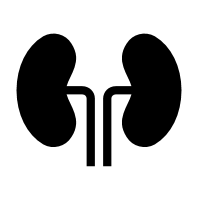 Why this? Why now?Previous Learning Year 12 cell structure, membrane structure, biomolecules, proteins and enzymes there are also links with immunity and biotechnologyEnquiry ProcessesAnalyse Patterns, Draw conclusions, Present data, Justify opinions, Collect data, Present data, Plan variablesKey Words:Afferent arteriolesAntidiuretic hormone (ADH)Basement membraneBowman’s capsuleCortexDialysisDistal convoluted tubuleEfferent arterioleGlomerular filtrateGlomerulusHypothalamusLoop of HenleMedullaNephronPituitary glandProximal convoluted tubuleSelective reabsorptionUltrafiltrationUreaWhat will we learn?The structure and functions of the mammalian liver and examination and drawing of stained sections to show the histology of liver tissueThe structure, mechanisms of action and functions of the mammalian kidney including the dissection, examination and drawing of the external and internal structure of the kidney. The examination and drawing of stained sections to show the histology of nephronsThe control of the water potential of the blood including the role of osmoreceptors in the hypothalamus, the posterior pituitary gland, ADH and its effect on the walls of the collecting ductsThe effects of kidney failure and its potential treatmentsHow excretory products can be used in medical diagnosisMisconceptions in this topicThis topic contains a lot of new nomenclature – students must be confident that they use technical terms correctlyTransport process take place in the Loop of Henle simultaneously in the descending and ascending loops. Misunderstanding of this can lead to confusion with mechanism of counter-current multiplier systemsWhat will we learn?The structure and functions of the mammalian liver and examination and drawing of stained sections to show the histology of liver tissueThe structure, mechanisms of action and functions of the mammalian kidney including the dissection, examination and drawing of the external and internal structure of the kidney. The examination and drawing of stained sections to show the histology of nephronsThe control of the water potential of the blood including the role of osmoreceptors in the hypothalamus, the posterior pituitary gland, ADH and its effect on the walls of the collecting ductsThe effects of kidney failure and its potential treatmentsHow excretory products can be used in medical diagnosisMisconceptions in this topicThis topic contains a lot of new nomenclature – students must be confident that they use technical terms correctlyTransport process take place in the Loop of Henle simultaneously in the descending and ascending loops. Misunderstanding of this can lead to confusion with mechanism of counter-current multiplier systemsKey Words:Afferent arteriolesAntidiuretic hormone (ADH)Basement membraneBowman’s capsuleCortexDialysisDistal convoluted tubuleEfferent arterioleGlomerular filtrateGlomerulusHypothalamusLoop of HenleMedullaNephronPituitary glandProximal convoluted tubuleSelective reabsorptionUltrafiltrationUreaWhat opportunities are there for wider study?CareersBiochemistry   Biotechnology   Forensics    Laboratory Work   Medicine   Nursing   Occupational Therapy   Paramedical Science   Pharmacology   Radiography   Sports Science   Teaching   Veterinary Work   ZoologySTE(A)M https://highcliffe.sharepoint.com/sites/LearnSTEMWhat opportunities are there for wider study?CareersBiochemistry   Biotechnology   Forensics    Laboratory Work   Medicine   Nursing   Occupational Therapy   Paramedical Science   Pharmacology   Radiography   Sports Science   Teaching   Veterinary Work   ZoologySTE(A)M https://highcliffe.sharepoint.com/sites/LearnSTEMKey Words:Afferent arteriolesAntidiuretic hormone (ADH)Basement membraneBowman’s capsuleCortexDialysisDistal convoluted tubuleEfferent arterioleGlomerular filtrateGlomerulusHypothalamusLoop of HenleMedullaNephronPituitary glandProximal convoluted tubuleSelective reabsorptionUltrafiltrationUreaHow will I be assessed?End of topic assessment How will I be assessed?End of topic assessment Key Words:Afferent arteriolesAntidiuretic hormone (ADH)Basement membraneBowman’s capsuleCortexDialysisDistal convoluted tubuleEfferent arterioleGlomerular filtrateGlomerulusHypothalamusLoop of HenleMedullaNephronPituitary glandProximal convoluted tubuleSelective reabsorptionUltrafiltrationUrea